Annual exploration reportPART AExecutive summary[Provide a brief review of all exploration activities and significant results from the current reporting period, including a summary of data acquired, submitted and outstanding].During the current reporting period  to  , the following activities have been undertakenData submitted with this report includesData that is not being submitted with this report includes:Describe outstanding data, and when it will be submitted.The key results and technical findings of exploration activities conducted during the reporting period include:Authority information and previous exploration[Provide a description of the authority and history of exploration. This should include grant date and current term of the authority, the area of the authority described in blocks and/or sub-blocks or hectares, current authority holder/s, details of any transfers or joint ventures since grant date, details of previous historical exploration carried out over the area by previous and current authority holder/s. A table format is acceptable].Location and access[Provide a location map of the authority including nearby towns, the authority boundary, major infrastructure, a scale, and a north arrow].Figure : Location map of authority areaGeology[Provide a summary of regional and local geology including the geological province, sub-province or basin, the major tectonic, structural, stratigraphic and lithological features and an overview of the regional geological context. Include details of the current understanding of the prospect-scale geology and mineralisation. Include a geological map of the area that includes the authority boundary].Figure : Geology map of authority area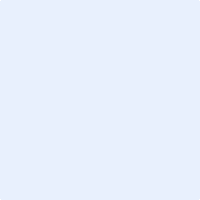 Exploration rationale[Provide a description of the type of mineralisation and deposit sought, and reasons for considering the area prospective].Current exploration activities[Provide a description of all exploration activities completed during the reporting period under relevant subheadings, and a clear map showing the locations of all exploration activities undertaken during reporting period including authority boundary, towns, major infrastructure, a scale, and a north arrow].Review and compilation activitiesWork on historical datasetsMappingSamplingDrillingGeophysical surveys and remote sensingOther activities[The following information should be included for assessment and mining leases].Resource and reserve estimatesMetallurgical/washery/processing studiesEconomic modelling/feasibility studiesMining operations and production statisticsGeology findings in the mineFigure : Map showing exploration activities carried out during the reporting periodData[Provide a summary of data being submitted in the report within the relevant reporting period, including a summary of any data not being submitted, including reasons why the data is not being submitted with the report and when and how the data will be submitted. If no data is being submitted, this section should be retained and state ‘Not applicable’].Conclusions and recommendations[Provide a description of the conclusions reached from all reportable exploration activities and recommendations for further work in the report, including the main conclusions from external studies].References[List all references used in the report in standard format. Refer to the Australian Government Style Manual for standard format. This section can be deleted if not required].Appendices[Include relevant consultant and other ancillary reports (can be provided as separate documents). These may include operational, analytical and interpretation reports completed as part of a reportable exploration activity. If these reports contain commercially sensitive or proprietary information, they can be included as an appendix to Part B of the annual report. This section can be deleted if not required].Authority numberList all relevant authorities if group reportingAuthority holderGrant dateExpiry dateReporting period to  Date of reportAuthor Authority operator (if applicable)Project name or location (if applicable)